                              Our Lady of Peace Catholic Primary and Nursery School                         		Weekly Timetable  6RG – St. Joseph– Spring 2020                                             ‘With Christ in our hearts, together we grow.’MondayTuesdayWednesdayThursdayFriday8.45 – 8.55 amMorning MathsMorning MathsMorning MathsMorning MathsMorning Maths9.00 - 9.30amAssembly Assembly Handwriting AssemblyAssemblyAssembly 9.00 – 9.30am GPSGPSSpellingsGPSGPS9.45 – 10.45amEnglishEnglishEnglishEnglishEnglish10.45 – 11.00amBREAKBREAKBREAKBREAKBREAK11.00 – 12.00pmMathsMathsMathsMathsMaths12.00 – 1.00pmLUNCHLUNCHLUNCHLUNCHLUNCH1.00 – 2.00pmICTREPSHE (30 mins)Music – 30mins REScience2.00 – 3.10pmPEGuided ReadingTopicGamesArt/DT2.00 – 3.10pmPEFrench (2:30 to 3:15)TopicGamesArt/DT2.00 – 3.10pmPEFrench (2:30 to 3:15)Guided ReadingGamesGolden Time(20 mins)2:40 – 3:10pmGuided ReadingFrench (2:30 to 3:15)Guided ReadingGamesGolden Time(20 mins)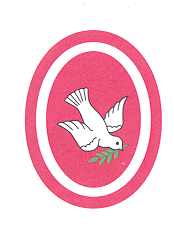 